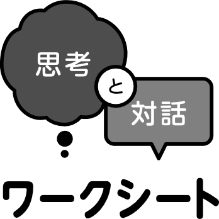 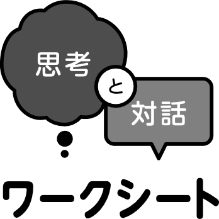  キーワード 　教科書の本文を参考にして，次の文章の空欄にあてはまる語句を入れてみよう。●（　　　　）主義の立場では，幸福とは「楽しい・快い」などの心の状態を意味する。ベンサムのいう「（　　　　　　　　　　　）」は，行為の結果として人々の快楽を増やすことを善とするものである。●（　　　　　　　）派の快楽主義は，むやみに欲求を満たすのではない，自然な快楽追求をめざした。●J.S.ミルは，物質的な快楽よりも（　　　　　）な快楽に価値を見出し，最も理想的な快楽は他者の幸福のための献身の行為にあると主張した。●経験機械の思考実験は，幸福に各人の主観的な（　　　　）を超えた客観的な条件があると示唆する。●アリストテレスにとっての幸福は，（　　　）を存分に発揮することにある。理性を最大限活用し，純粋に知を愛する哲学者の生き方が，最も幸福な生き方であると考えた。 WORK  　AIが統治する世界で生きる人々は幸福といえるだろうか。また，あなた自身はこの世界に生きることを望むか。考えて，話しあってみよう。 WORK  　幸福は人の心のあり方（感じ方）次第であり，「人それぞれ」なのだ，という理解は正しいだろうか。考えて，話しあってみよう。サンプル WORK  　あらためて，冒頭で示したAIが統治する世界に生きる人間は幸福なのかを考えてみよう。もし，それが幸福ではないというなら，その世界には何が欠けているのだろうか。　　　　　　本文の内容やWORKへのとりくみをふり返って，疑問に思ったことやもっと考えたいことを自由にあげ，新たな問いを立ててみよう。　　　　　　ほかの思想家たちは，幸福な人生のあり方をどのようにとらえただろうか。関係しそうな思想家の考え方を復習したり，原典資料を読んだりして，まとめてみよう。